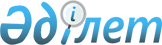 Науырзым ауданы Өлеңді ауылының 2023-2025 жылдарға арналған бюджеті туралыҚостанай облысы Науырзым ауданы мәслихатының 2022 жылғы 30 желтоқсандағы № 192 шешімі
      Қазақстан Республикасы Бюджет кодексінің 75-бабына, "Қазақстан Республикасындағы жергілікті мемлекеттік басқару және өзін-өзі басқару туралы" Қазақстан Республикасы Заңының 6-бабы 1-тармағының 1) тармақшасына сәйкес, Науырзым аудандық мәслихаты ШЕШТІ:
      1. Өлеңді ауылының 2023-2025 жылдарға арналған бюджеті тиісінше 1, 2 және 3-қосымшаларға сәйкес, оның ішінде 2023 жылға мынадай көлемдерде бекітілсін:
      1) кірістер –22894,0 мың теңге, оның iшiнде:
      салықтық түсімдер бойынша – 974,0 мың теңге;
      трансферттер түсімі бойынша – 21920,0 мың теңге;
      2) шығындар – 22894,0 мың теңге;
      3) таза бюджеттiк кредиттеу – 0,0 мың теңге, оның iшiнде:
      4) бюджет тапшылығы (профициті) – 0,0 мың теңге;
      5) бюджет тапшылығын қаржыландыру (профицитін пайдалану) – 0,0 мың теңге.
      2. 2023 жылға арналған Өлеңді ауылының бюджетінде аудандық бюджеттен берілетін субвенциялар көлемі 21 920,0 мың теңге сомасында көзделгені ескерілсін.
      3. Осы шешім 2023 жылғы 1 қаңтардан бастап қолданысқа енгізіледі. Өлеңді ауылының 2023 жылға арналған бюджеті Өлеңді ауылының 2024 жылға арналған бюджеті Өлеңді ауылының 2025 жылға арналған бюджеті
					© 2012. Қазақстан Республикасы Әділет министрлігінің «Қазақстан Республикасының Заңнама және құқықтық ақпарат институты» ШЖҚ РМК
				
      Аудандық мәслихаттың хатшысы 

Г. Әбенова
Науырзымаудандық мәслихатының2022 жылғы 30 желтоқсандағы№ 192 шешіміне1-қосымша
Санаты
Санаты
Санаты
Санаты
Санаты
Сомасы, мың теңге
Сыныбы
Сыныбы
Сыныбы
Сыныбы
Сомасы, мың теңге
Iшкi сыныбы
Iшкi сыныбы
Iшкi сыныбы
Сомасы, мың теңге
Ерекшелiгi
Ерекшелiгi
Сомасы, мың теңге
Атауы
Сомасы, мың теңге
I. Кірістер
22894,0
1
Салықтық түсімдер
974,0
01
Табыс салығы
132,0
2
Жеке табыс салығы
132,0
04
Меншiкке салынатын салықтар
47,0
1
Мүлiкке салынатын салықтар
0,0
3
Жер салығы
0,0
4
Көлiк құралдарына салынатын салық
795,0
4
Трансферттердің түсімдері
21920,0
02
Мемлекеттiк басқарудың жоғары тұрған органдарынан түсетiн трансферттер
21920,0
3
Аудандардың (облыстық маңызы бар қаланың) бюджетінен трансферттер
21920,0
03
Аудандардың (облыстық маңызы бар қаланың) бюджетінен трансферттер
21920,0
Функционалдық топ
Функционалдық топ
Функционалдық топ
Функционалдық топ
Функционалдық топ
Сомасы, мың теңге
Кіші функция
Кіші функция
Кіші функция
Кіші функция
Сомасы, мың теңге
Бюджеттік бағдарламалардың әкімшісі
Бюджеттік бағдарламалардың әкімшісі
Бюджеттік бағдарламалардың әкімшісі
Сомасы, мың теңге
Бағдарлама
Бағдарлама
Сомасы, мың теңге
Атауы
Сомасы, мың теңге
II. Шығындар
22894,0
01
Жалпы сипаттағы мемлекеттiк көрсетілетін қызметтер
21692,0
1
Мемлекеттiк басқарудың жалпы функцияларын орындайтын өкiлдi, атқарушы және басқа органдар
21692,0
124
Аудандық маңызы бар қала, ауыл, кент, ауылдық округ әкімінің аппараты
21692,0
001
Аудандық маңызы бар қала, ауыл, кент, ауылдық округ әкімінің қызметін қамтамасыз ету жөніндегі қызметтер
21692,0
07
Тұрғын үй-коммуналдық шаруашылық
680,0
3
Елді-мекендерді көркейту
680,0
124
Аудандық маңызы бар қала, ауыл, кент, ауылдық округ әкімінің аппараты
680,0
008
Елді мекендердегі көшелерді жарықтандыру
680,0
12
Көлік және байланыс
522,0
124
Аудандық маңызы бар қала, ауыл, кент, ауылдық округ әкімінің аппараты
522,0
013
Аудандық маңызы бар қалалардың, ауылдардың, кенттердің, ауылдық округтердің автомобиль жолдарының жұмыс істеуін қамтамасыз ету
522,0
III. Таза бюджеттік кредиттеу
0,0
IV. Бюджет тапшылығы (профициті) 
0,0
V. Бюджет тапшылығын қаржыландыру (профицитін пайдалану)
0,0Науырзымаудандық мәслихатының2022 жылғы 30 желтоқсандағы№ 192 шешіміне2-қосымша
Санаты
Санаты
Санаты
Санаты
Санаты
Сомасы, мың теңге
Сыныбы
Сыныбы
Сыныбы
Сыныбы
Сомасы, мың теңге
Iшкi сыныбы
Iшкi сыныбы
Iшкi сыныбы
Сомасы, мың теңге
Ерекшелiгi
Ерекшелiгi
Сомасы, мың теңге
Атауы
Сомасы, мың теңге
I. Кірістер
23826,0
1
Салықтық түсімдер
1018,0
01
Табыс салығы
138,0
2
Жеке табыс салығы
138,0
04
Меншiкке салынатын салықтар
49,0
1
Мүлiкке салынатын салықтар
0,0
3
Жер салығы
0,0
4
Көлiк құралдарына салынатын салық
831,0
4
Трансферттердің түсімдері
22808,0
02
Мемлекеттiк басқарудың жоғары тұрған органдарынан түсетiн трансферттер
22808,0
3
Аудандардың (облыстық маңызы бар қаланың) бюджетінен трансферттер
22808,0
03
Аудандардың (облыстық маңызы бар қаланың) бюджетінен трансферттер
22808,0
Функционалдық топ
Функционалдық топ
Функционалдық топ
Функционалдық топ
Функционалдық топ
Сомасы, мың теңге
Кіші функция
Кіші функция
Кіші функция
Кіші функция
Сомасы, мың теңге
Бюджеттік бағдарламалардың әкімшісі
Бюджеттік бағдарламалардың әкімшісі
Бюджеттік бағдарламалардың әкімшісі
Сомасы, мың теңге
Бағдарлама
Бағдарлама
Сомасы, мың теңге
Атауы
Сомасы, мың теңге
II. Шығындар
23826,0
01
Жалпы сипаттағы мемлекеттiк көрсетілетін қызметтер
22570,0
1
Мемлекеттiк басқарудың жалпы функцияларын орындайтын өкiлдi, атқарушы және басқа органдар
22570,0
124
Аудандық маңызы бар қала, ауыл, кент, ауылдық округ әкімінің аппараты
22570,0
001
Аудандық маңызы бар қала, ауыл, кент, ауылдық округ әкімінің қызметін қамтамасыз ету жөніндегі қызметтер
22570,0
07
Тұрғын үй-коммуналдық шаруашылық
711,0
3
Елді-мекендерді көркейту
711,0
124
Аудандық маңызы бар қала, ауыл, кент, ауылдық округ әкімінің аппараты
711,0
008
Елді мекендердегі көшелерді жарықтандыру
711,0
12
Көлік және байланыс
545,0
124
Аудандық маңызы бар қала, ауыл, кент, ауылдық округ әкімінің аппараты
545,0
013
Аудандық маңызы бар қалалардың, ауылдардың, кенттердің, ауылдық округтердің автомобиль жолдарының жұмыс істеуін қамтамасыз ету
545,0
III. Таза бюджеттік кредиттеу
0,0
IV. Бюджет тапшылығы (профициті) 
0,0
V. Бюджет тапшылығын қаржыландыру (профицитін пайдалану)
0,0Науырзымаудандық мәслихатының2022 жылғы 30 желтоқсандағы№ 192 шешіміне3-қосымша
Санаты
Санаты
Санаты
Санаты
Санаты
Сомасы, мың теңге
Сыныбы
Сыныбы
Сыныбы
Сыныбы
Сомасы, мың теңге
Iшкi сыныбы
Iшкi сыныбы
Iшкi сыныбы
Сомасы, мың теңге
Ерекшелiгi
Ерекшелiгi
Сомасы, мың теңге
Атауы
Сомасы, мың теңге
I. Кірістер
24729,0
1
Салықтық түсімдер
1052,0
01
Табыс салығы
142,0
2
Жеке табыс салығы
142,0
04
Меншiкке салынатын салықтар
50,0
1
Мүлiкке салынатын салықтар
0,0
3
Жер салығы
0,0
4
Көлiк құралдарына салынатын салық
860,0
4
Трансферттердің түсімдері
23677,0
02
Мемлекеттiк басқарудың жоғары тұрған органдарынан түсетiн трансферттер
23677,0
3
Аудандардың (облыстық маңызы бар қаланың) бюджетінен трансферттер
23677,0
03
Аудандардың (облыстық маңызы бар қаланың) бюджетінен трансферттер
23677,0
Функционалдық топ
Функционалдық топ
Функционалдық топ
Функционалдық топ
Функционалдық топ
Сомасы, мың теңге
Кіші функция
Кіші функция
Кіші функция
Кіші функция
Сомасы, мың теңге
Бюджеттік бағдарламалардың әкімшісі
Бюджеттік бағдарламалардың әкімшісі
Бюджеттік бағдарламалардың әкімшісі
Сомасы, мың теңге
Бағдарлама
Бағдарлама
Сомасы, мың теңге
Атауы
Сомасы, мың теңге
II. Шығындар
24729,0
01
Жалпы сипаттағы мемлекеттiк көрсетілетін қызметтер
23428,0
1
Мемлекеттiк басқарудың жалпы функцияларын орындайтын өкiлдi, атқарушы және басқа органдар
23428,0
124
Аудандық маңызы бар қала, ауыл, кент, ауылдық округ әкімінің аппараты
23428,0
001
Аудандық маңызы бар қала, ауыл, кент, ауылдық округ әкімінің қызметін қамтамасыз ету жөніндегі қызметтер
23428,0
07
Тұрғын үй-коммуналдық шаруашылық
736,0
3
Елді-мекендерді көркейту
736,0
124
Аудандық маңызы бар қала, ауыл, кент, ауылдық округ әкімінің аппараты
736,0
008
Елді мекендердегі көшелерді жарықтандыру
736,0
12
Көлік және байланыс
565,0
124
Аудандық маңызы бар қала, ауыл, кент, ауылдық округ әкімінің аппараты
565,0
013
Аудандық маңызы бар қалалардың, ауылдардың, кенттердің, ауылдық округтердің автомобиль жолдарының жұмыс істеуін қамтамасыз ету
565,0
III. Таза бюджеттік кредиттеу
0,0
IV. Бюджет тапшылығы (профициті) 
0,0
V. Бюджет тапшылығын қаржыландыру (профицитін пайдалану)
0,0